Zagadki dla dzieci o zdrowiuMa dużo zębów                                        	
choć nic nie jada.
Trzymany w ręku,
włosy nam układa.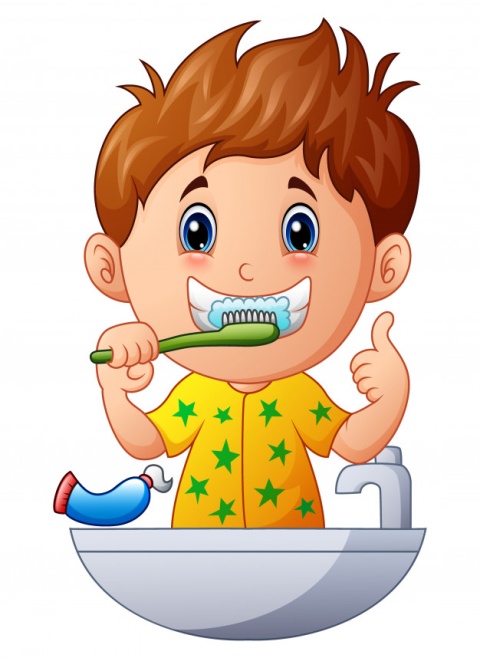 Przyjemnie pachnie,
ładnie się pieni,
a brudne ręce
w czyste zamieniSchowała się w tubie,
używać jej lubię,
a i mała szczotka
chętnie się z nią spotka.W tubce lub butelce,
biały i pachnący.
Trzeba się nim posmarować,
wychodząc na słońce.Dziurki w niej, jak w serze.
Żyła w morzu na dnie.
Do wanny ją bierzesz,
bo umie myć ładnie.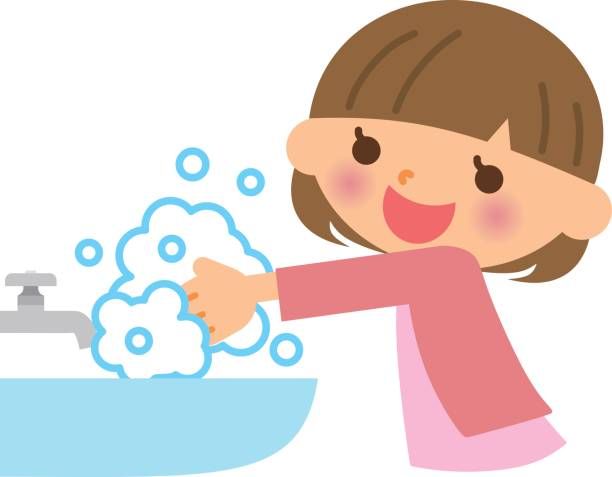 Długa i wąska
z krótkimi włoskami.
Wesoło pląsa
pomiędzy zębami.Pieni się płyn z butelki.
Zamienia się w bąbelki.
Nieraz głowę Ci zmywa.
Czy wiesz jak się nazywa?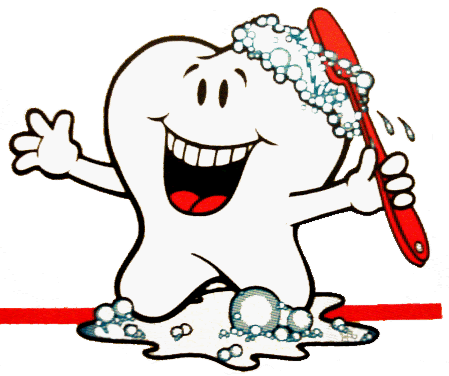 Wycierasz się nim dokładnie,
aż będziesz całkiem suchy.
Po kąpieli go używają
dorośli i maluchy.Ma cztery rogi
i w kieszeni mieszka.
Wyciera nią nosek
Jurek i Agnieszka.Duży lub mały
jest w każdej łazience.
Kiedy skończysz mycie,
wytrze Ci ręce.Odpowiedzi1.grzebień, 2.mydło, 3.pasta do zębów, 4.krem do opalania, 5.gąbka do mycia, 6.szczoteczka do zębów, 7.szampon, 8.ręcznik, 9.chusteczka do nosa, 10.ręcznik.	Małgorzata Busma	